Приложение 3к Порядку осуществления мероприятий контроля соблюдения законодательства в сфере государственной регистрации нормативных правовых актов(пункт 5.2)Пример приказа органа юстиции Донецкой Народной Республики об осуществлении документарной/выездной проверки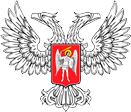 (ОРГАН ЮСТИЦИИ)ДОНЕЦКОЙ НАРОДНОЙ РЕСПУБЛИКИПРИКАЗ_______________ 			  Донецк				№ __________Об осуществлении плановой (внеплановой)документарной (выездной) проверки(название органа исполнительной власти, органа местного самоуправления)С целью обеспечения исполнения Закона Донецкой Народной Республики от 07.08.2015 № 72-IHC «О нормативных правовых актах», Постановления Совета Министров Донецкой Народной Республики от 12.02.2016 № 1-15 «Об утверждении Порядка представления нормативных правовых актов государственных органов исполнительной власти Донецкой Народной Республики на государственную регистрацию и проведения их государственной регистрации», руководствуясь Приказом Министерства юстиции Донецкой Народной Республики «Об утверждении Порядка осуществления мероприятий контроля соблюдения законодательства в сфере государственной регистрации нормативных правовых актов»,П Р И К А З Ы В А Ю:1. Осуществить плановую (внеплановую) документарную (выездную) проверку соблюдения законодательства в сфере государственной регистрации нормативных правовых актов (название органа исполнительной власти, органа местного самоуправления) с __.__.20__ по __.__.20__ (__ рабочих дней).Установить, что проверка проводится за период с __.__.20__ по __.__.20__.Продолжение Приложения 32. Утвердить состав комиссии, уполномоченной на осуществление плановой (внеплановой) документарной (выездной) проверки.3. Назначить ответственным за осуществление плановой (внеплановой) документарной (выездной) проверки – председателем комиссии (должность, фамилия, инициалы).4. …5. Контроль за исполнением настоящего распоряжения возложить на (должность, фамилия, инициалы).должность								         инициалы, фамилия